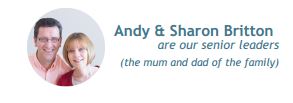 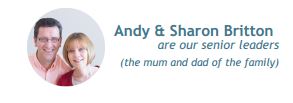 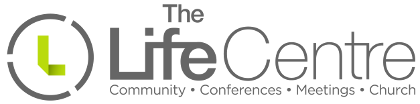 Week 13rd SeptemberWeek 210th SeptemberWeek 3 17th SeptemberWeek 424th SeptemberWeek 11st OctoberSUNDAYKingsWay Service 3.45pmJohn’s GospelKingsWay Service 3.45pmHayley SmithFamily Service 3.45pmKingsWay Service 3.45pmKingsWay Culture session 17.00pm Creative Jam SessionKingsWay Service 3.45pmGodfrey BirtillMONDAY9.30am Deborah9.30am Deborah7.30pm Ladies Coffee night9.30am Deborah6.30pm Overflow9.30am Deborah7.30pm Re:late9.30am Deborah6.30pm OverflowTUESDAYSmall GroupsFAFF7pm KFCFAFFSmall GroupsWEDNESDAYSmall GroupsFAFF12.30pm Young@HeartFAFFSmall GroupsTHURSDAY9.30 – 11.00am Sinking into Song of Songs.16 Bromley Ave (June’s)9.30 – 11.00am Sinking into Song of Songs.16 Bromley Ave (June’s)FRIDAYSATURDAY2pm GRACE and GLORY Diary Dates: 	Ladies Coffee Monday 11th September 19.30 KFC Tuesday 19th September 19:00Grace and Glory Weekend with Godfrey Birtill Sat 30th Sept                             Higher Manchester 2017 Friday 17th November, 7.15pm £5                                   highertour.com/manchesterDiary Dates: 	Ladies Coffee Monday 11th September 19.30 KFC Tuesday 19th September 19:00Grace and Glory Weekend with Godfrey Birtill Sat 30th Sept                             Higher Manchester 2017 Friday 17th November, 7.15pm £5                                   highertour.com/manchesterDiary Dates: 	Ladies Coffee Monday 11th September 19.30 KFC Tuesday 19th September 19:00Grace and Glory Weekend with Godfrey Birtill Sat 30th Sept                             Higher Manchester 2017 Friday 17th November, 7.15pm £5                                   highertour.com/manchesterPlease purchase Ben Hughes new EP only £5 Please sign up for FAFF at the back, starting 12th SeptemberSewing class: Sarah Steer and Alice Colson, Thursday 7.30pmPlaying with Colour: Sarah Anderson, Tuesday 7.30pmPoetry and Wine: Irvin Allen, Wednesday, 324 Washway RoadWholeness and Healing: Peter and Karen Waller, Wednesday 7.30pm 123 Bucklow Gdn, WA13 9RNChristianity in a post-modern world: Phil Drysdale, Tuesday 7.30pm, 11 Rylatt Court, M33 6WEGames Evening: Andy Britton and Paul Rust, Tuesday 7.00pm, LifeCentrePlease purchase Ben Hughes new EP only £5 Please sign up for FAFF at the back, starting 12th SeptemberSewing class: Sarah Steer and Alice Colson, Thursday 7.30pmPlaying with Colour: Sarah Anderson, Tuesday 7.30pmPoetry and Wine: Irvin Allen, Wednesday, 324 Washway RoadWholeness and Healing: Peter and Karen Waller, Wednesday 7.30pm 123 Bucklow Gdn, WA13 9RNChristianity in a post-modern world: Phil Drysdale, Tuesday 7.30pm, 11 Rylatt Court, M33 6WEGames Evening: Andy Britton and Paul Rust, Tuesday 7.00pm, LifeCentrePlease purchase Ben Hughes new EP only £5 Please sign up for FAFF at the back, starting 12th SeptemberSewing class: Sarah Steer and Alice Colson, Thursday 7.30pmPlaying with Colour: Sarah Anderson, Tuesday 7.30pmPoetry and Wine: Irvin Allen, Wednesday, 324 Washway RoadWholeness and Healing: Peter and Karen Waller, Wednesday 7.30pm 123 Bucklow Gdn, WA13 9RNChristianity in a post-modern world: Phil Drysdale, Tuesday 7.30pm, 11 Rylatt Court, M33 6WEGames Evening: Andy Britton and Paul Rust, Tuesday 7.00pm, LifeCentreIf you want your notice in next MONTHS NAK, please contact Rebecca Faulkner on 07976743736, 01618189198 or rebecf@yahoo.co.ukIf you want your notice in next MONTHS NAK, please contact Rebecca Faulkner on 07976743736, 01618189198 or rebecf@yahoo.co.ukIf you want your notice in next MONTHS NAK, please contact Rebecca Faulkner on 07976743736, 01618189198 or rebecf@yahoo.co.ukIf you want your notice in next MONTHS NAK, please contact Rebecca Faulkner on 07976743736, 01618189198 or rebecf@yahoo.co.ukIf you want your notice in next MONTHS NAK, please contact Rebecca Faulkner on 07976743736, 01618189198 or rebecf@yahoo.co.ukIf you want your notice in next MONTHS NAK, please contact Rebecca Faulkner on 07976743736, 01618189198 or rebecf@yahoo.co.uk